В нашем детском саду прошел «День здоровья» «Забота о здоровье – это важный труд воспитателя. От жизнерадостности, бодрости детей зависит их духовная жизнь, прочность знаний, вера в свои силы». (В.А. Сухомлинский)6 сентября в нашем детском саду прошёл  «День здоровья». Начался «День здоровья» с веселой утренней гимнастики с музыкальным сопровождением под девизом «Здоровье в порядке, спасибо зарядке!». В группах воспитателями были проведены тематические беседы, а также было организовано чтение художественной литературы под общим названием «Все о здоровье».Старшая и средняя группы сходили  на экскурсию в парк, где играли в подвижные игры, отгадывали загадки. В конце мероприятия все вместе пили  сок.  Спасибо, родителям старшей и средней группы за помощь в организации  этого мероприятия.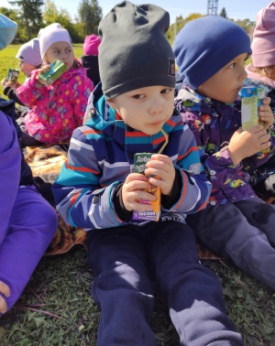 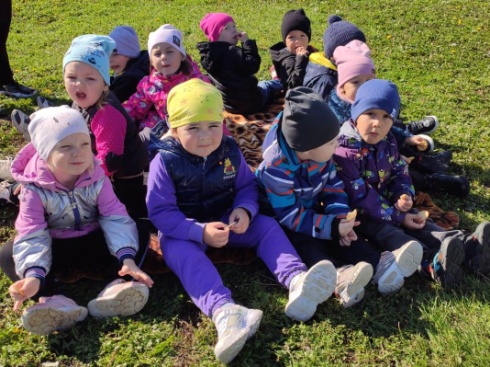 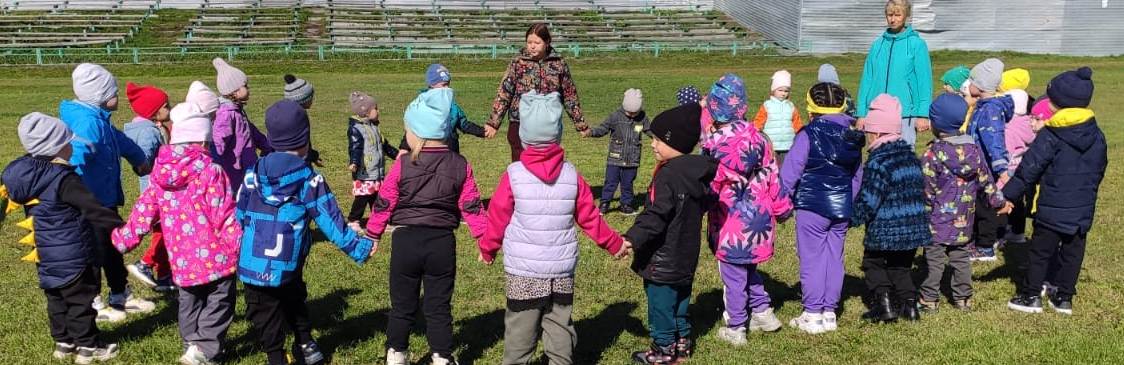 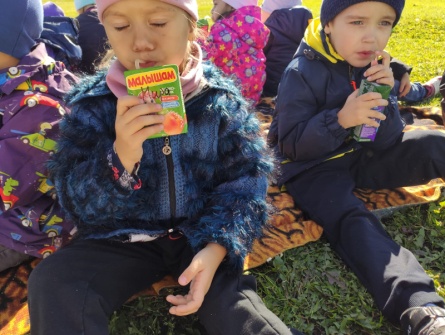 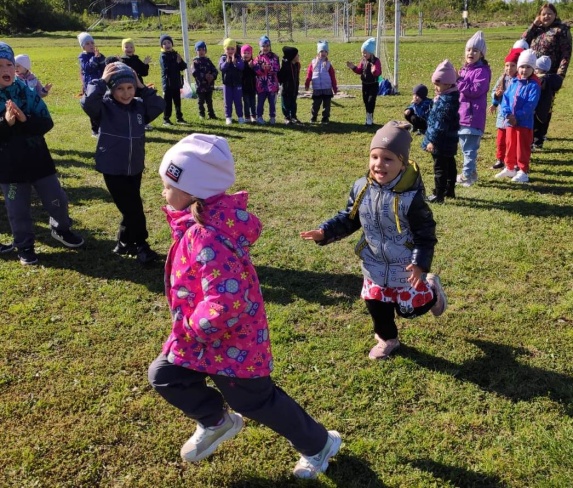 